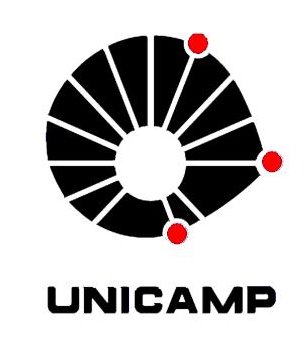 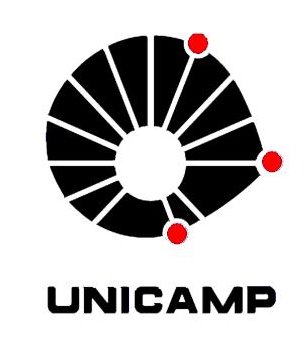 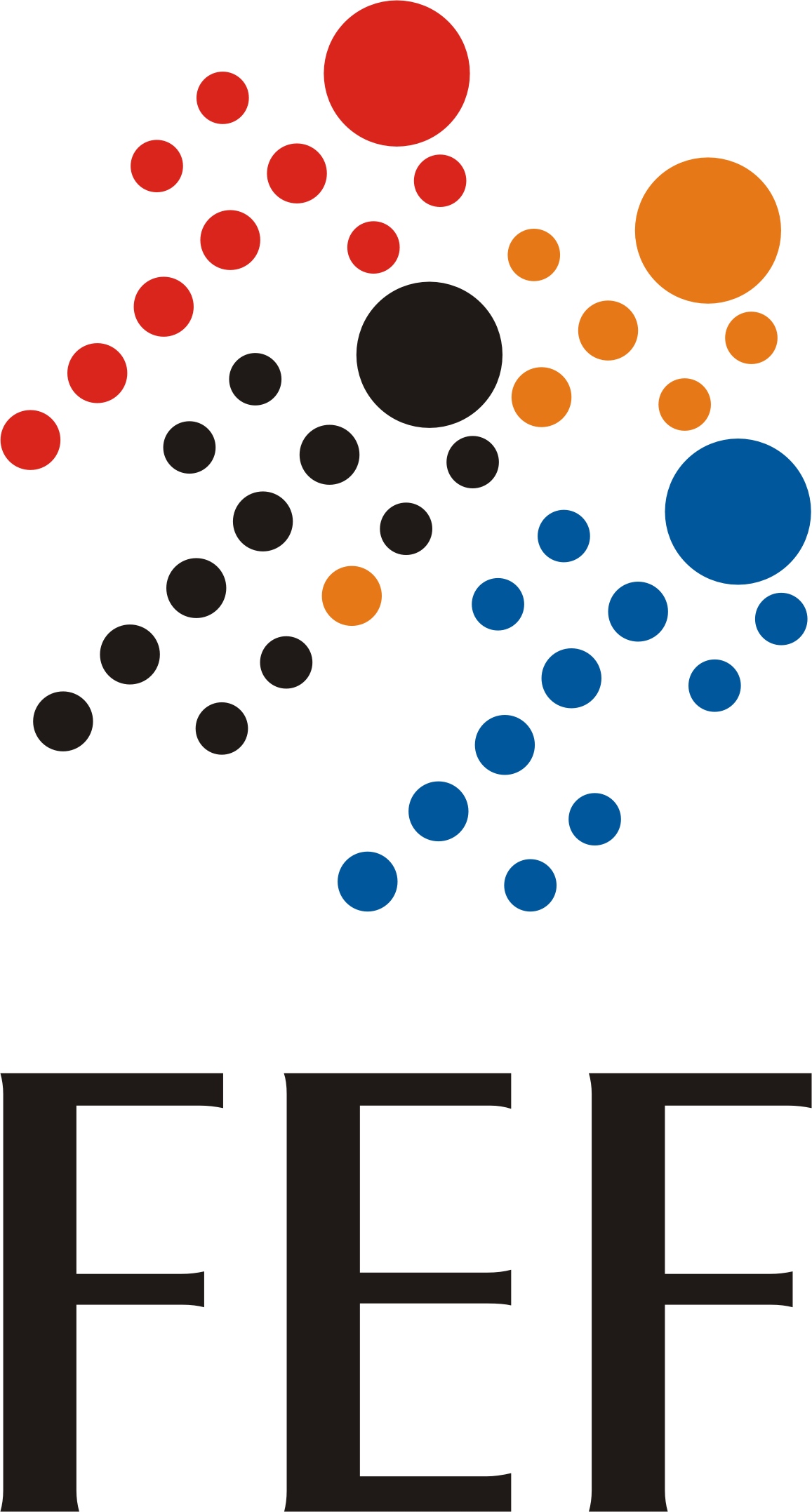 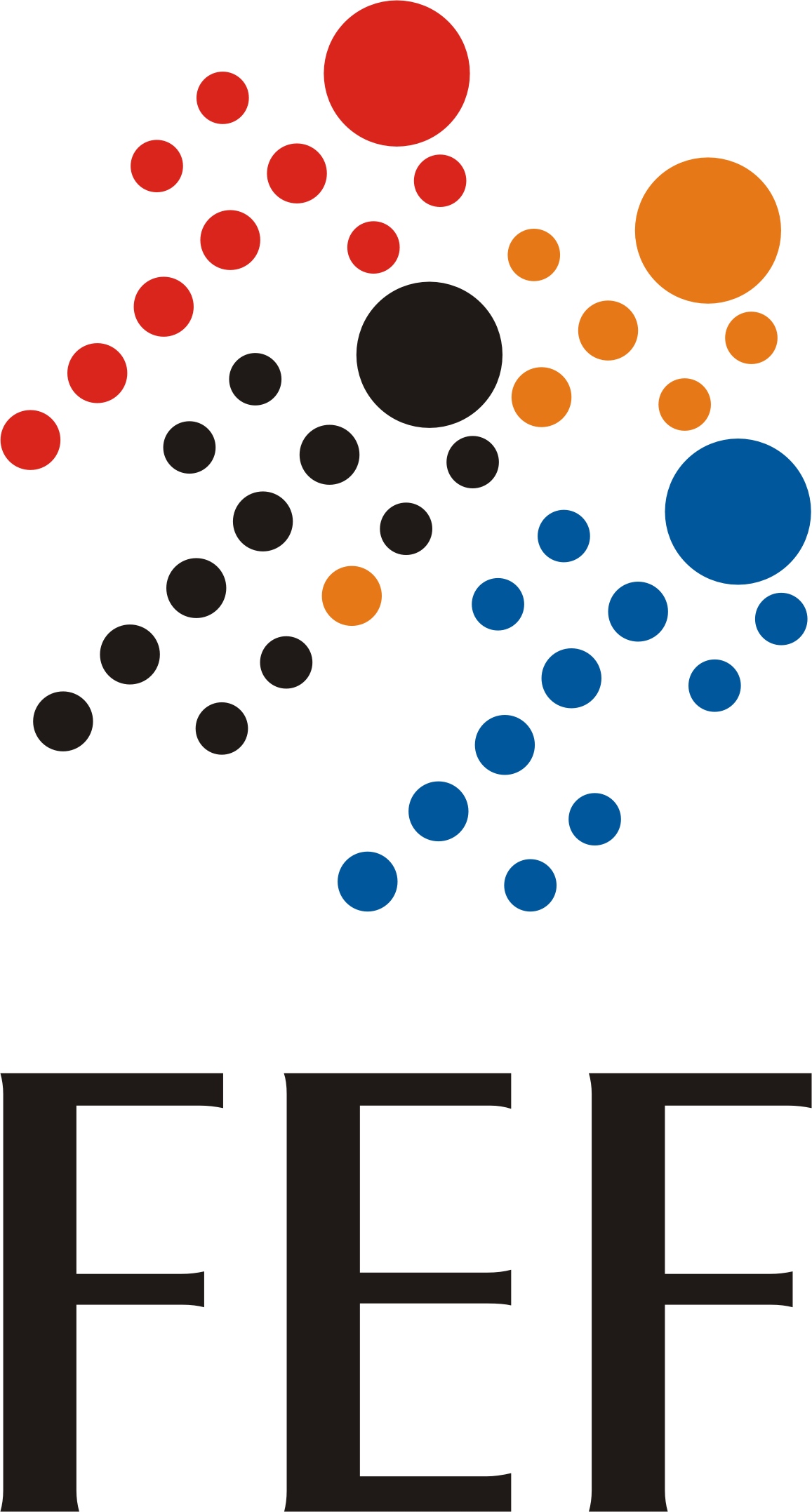 ANEXO 4CARTA DO EMPREGADOR – ALUNO DE PÓSEu, _______________________________________________________________, responsável pela empresa/instituição ______________________________________, declaro para fins acadêmicos que ____________________________________________________ trabalha nesta empresa com vínculo empregatício de até 8 horas semanais.  Sem mais para o momento, subscrevo-me,________________________________________________Nome do responsável - Nome da empresa/instituição - Carimbo da empresa/instituiçãoCampinas, _____ de ________________ de ______